Binary Reference Sheet: Complete the binary numbers column below. (Print double-sided to use converter tool below).Binary Converter Tool: Print these two pages double sided and cut along the dotted lines so that you can flip the 1 tabs over backwards to cover the 0’s and figure out the base 10 number.  (video instructions)Binary/Dec Conversion: Complete the following table converting between base 10, 2, and 16. Binary Converter Tool: Print these two pages double sided and cut along the dotted lines so that you can flip the 1 tabs over backwards to cover the 0’s and figure out the base 10 number.  Base 10 (Decimal) Base 2 (Binary) 00000123456789101112131415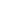 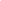 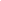 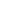 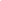 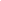 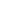 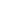 Base 10 (Decimal) Base 2 (Binary) 0020100011189150001 00010001 11113233641270111 11111282726252423222120128643216842100000000